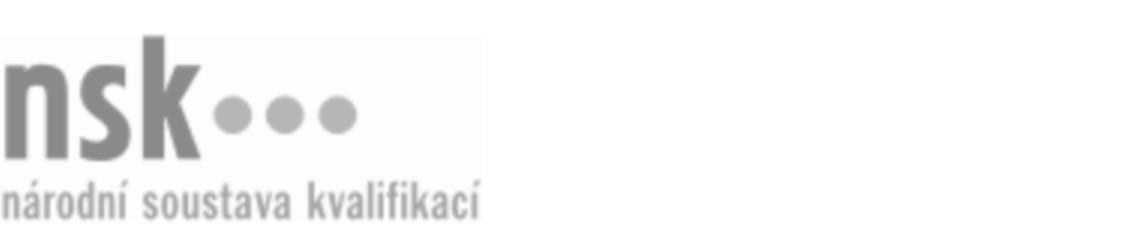 Autorizované osobyAutorizované osobyAutorizované osobyAutorizované osobyAutorizované osobyAutorizované osobyAutorizované osobyAutorizované osobyKoordinátor/koordinátorka služeb pro korporátní klientelu (kód: 65-035-N) Koordinátor/koordinátorka služeb pro korporátní klientelu (kód: 65-035-N) Koordinátor/koordinátorka služeb pro korporátní klientelu (kód: 65-035-N) Koordinátor/koordinátorka služeb pro korporátní klientelu (kód: 65-035-N) Koordinátor/koordinátorka služeb pro korporátní klientelu (kód: 65-035-N) Koordinátor/koordinátorka služeb pro korporátní klientelu (kód: 65-035-N) Koordinátor/koordinátorka služeb pro korporátní klientelu (kód: 65-035-N) Koordinátor/koordinátorka služeb pro korporátní klientelu (kód: 65-035-N) Autorizující orgán:Autorizující orgán:Ministerstvo pro místní rozvojMinisterstvo pro místní rozvojMinisterstvo pro místní rozvojMinisterstvo pro místní rozvojMinisterstvo pro místní rozvojMinisterstvo pro místní rozvojMinisterstvo pro místní rozvojMinisterstvo pro místní rozvojMinisterstvo pro místní rozvojMinisterstvo pro místní rozvojMinisterstvo pro místní rozvojMinisterstvo pro místní rozvojSkupina oborů:Skupina oborů:Gastronomie, hotelnictví a turismus (kód: 65)Gastronomie, hotelnictví a turismus (kód: 65)Gastronomie, hotelnictví a turismus (kód: 65)Gastronomie, hotelnictví a turismus (kód: 65)Gastronomie, hotelnictví a turismus (kód: 65)Gastronomie, hotelnictví a turismus (kód: 65)Povolání:Povolání:Kvalifikační úroveň NSK - EQF:Kvalifikační úroveň NSK - EQF:555555555555Platnost standarduPlatnost standarduPlatnost standarduPlatnost standarduPlatnost standarduPlatnost standarduPlatnost standarduPlatnost standarduStandard je platný od: 21.10.2022Standard je platný od: 21.10.2022Standard je platný od: 21.10.2022Standard je platný od: 21.10.2022Standard je platný od: 21.10.2022Standard je platný od: 21.10.2022Standard je platný od: 21.10.2022Standard je platný od: 21.10.2022Koordinátor/koordinátorka služeb pro korporátní klientelu,  28.03.2024 13:50:58Koordinátor/koordinátorka služeb pro korporátní klientelu,  28.03.2024 13:50:58Koordinátor/koordinátorka služeb pro korporátní klientelu,  28.03.2024 13:50:58Koordinátor/koordinátorka služeb pro korporátní klientelu,  28.03.2024 13:50:58Koordinátor/koordinátorka služeb pro korporátní klientelu,  28.03.2024 13:50:58Strana 1 z 2Strana 1 z 2Autorizované osobyAutorizované osobyAutorizované osobyAutorizované osobyAutorizované osobyAutorizované osobyAutorizované osobyAutorizované osobyAutorizované osobyAutorizované osobyAutorizované osobyAutorizované osobyAutorizované osobyAutorizované osobyAutorizované osobyAutorizované osobyNázevNázevNázevNázevNázevNázevKontaktní adresaKontaktní adresa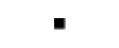 TYRKYS, škola kultury podnikání v cestovním ruchu s.r.o.TYRKYS, škola kultury podnikání v cestovním ruchu s.r.o.TYRKYS, škola kultury podnikání v cestovním ruchu s.r.o.TYRKYS, škola kultury podnikání v cestovním ruchu s.r.o.TYRKYS, škola kultury podnikání v cestovním ruchu s.r.o.Španělská  770/2, 12000 Praha 2Španělská  770/2, 12000 Praha 2TYRKYS, škola kultury podnikání v cestovním ruchu s.r.o.TYRKYS, škola kultury podnikání v cestovním ruchu s.r.o.TYRKYS, škola kultury podnikání v cestovním ruchu s.r.o.TYRKYS, škola kultury podnikání v cestovním ruchu s.r.o.TYRKYS, škola kultury podnikání v cestovním ruchu s.r.o.Španělská  770/2, 12000 Praha 2Španělská  770/2, 12000 Praha 2Španělská  770/2, 12000 Praha 2Španělská  770/2, 12000 Praha 2Koordinátor/koordinátorka služeb pro korporátní klientelu,  28.03.2024 13:50:58Koordinátor/koordinátorka služeb pro korporátní klientelu,  28.03.2024 13:50:58Koordinátor/koordinátorka služeb pro korporátní klientelu,  28.03.2024 13:50:58Koordinátor/koordinátorka služeb pro korporátní klientelu,  28.03.2024 13:50:58Koordinátor/koordinátorka služeb pro korporátní klientelu,  28.03.2024 13:50:58Strana 2 z 2Strana 2 z 2